ZAWIADOMIENIE O REGATACH 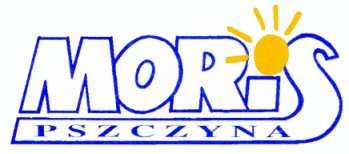 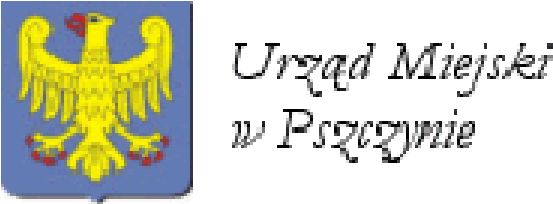 PUCHAR POLSKI W KLASIE OPTIMIST GR. A , GR. B, LASER RADIAL i LASER 4,7 O PUCHAR BURMISTRZA PSZCZYNY 2014 Sponsorzy regat: 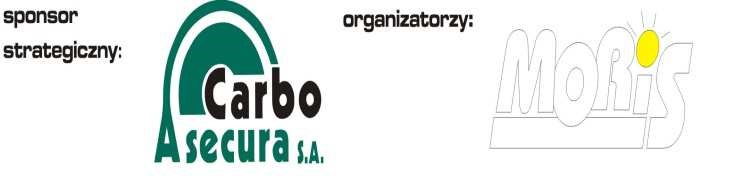 Miejski Ośrodek Rekreacji i Sportu 43-200 Pszczyna, ul. Basztowa 4 tel./fax 32 210 38 77, 664 748 103 www.moris.pszczyna.pl, moris@pszczyna.pl Urząd Miejski w Pszczynie 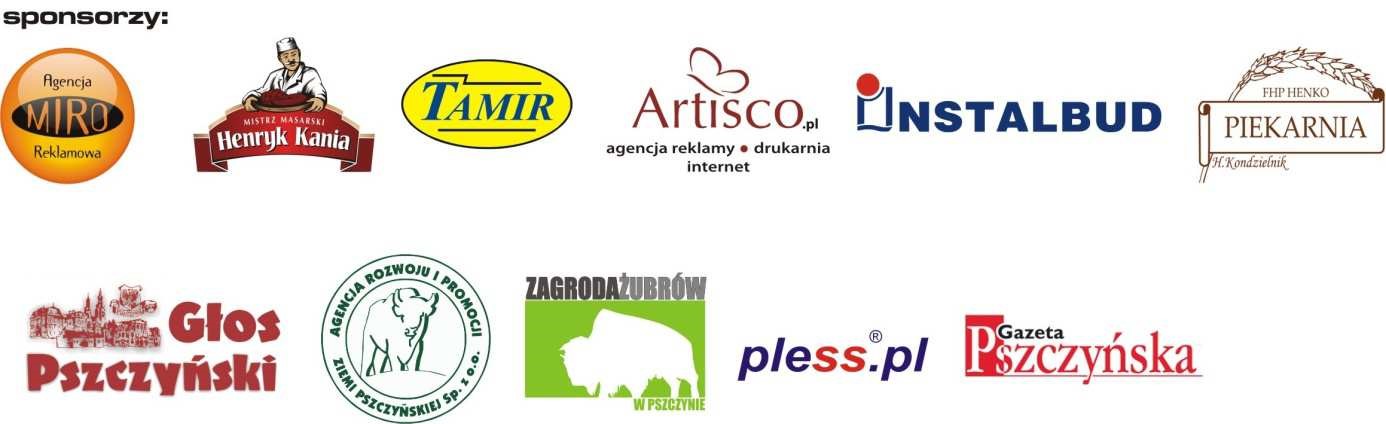 Organizator regat: Miejski Ośrodek Rekreacji i Sportu Pszczyna ul. Basztowa 4  Urząd Miejski w Pszczynie ul. Rynek 2 zuberd@op.pl tel.: 601 660 885 tel.: 32 210 43 57 Termin i ranga regat:  Regaty w Klasie Optimist gr.A i gr. B, Laser Radial i Laser 4,7  rozegrane zostaną na terenie Ośrodka Sportów Wodnych w Łące w dniach 21-22 czerwca 2014,  ul. Piotra Skargi 44. Regaty zostaną rozegrane zgodnie z Przepisami Regatowymi Żeglarstwa  2013-2016, oraz przepisami związków lub stowarzyszeń klas uczestniczących  w regatach. Regaty rozegrane zostaną w klasie: Optimist gr. A, gr. B, Laser Radial oraz Laser 4,7. Dla uznania regat za odbyte ustala się limit jachtów w poszczególnych klasach na 5 (pięć). Organizator posiada licencję PZŻ na organizowanie regat. Port i biuro regat: Ośrodek Sportów Wodnych w Łące.   Organizator zapewnia nieodpłatnie :  slipowanie, korzystanie z campingu, pryszniców, WC i toalet na terenie Ośrodka Sportów Wodnych, wyżywienie:     20.06.2014 (piątek) – kolacja 21.06.2014 (sobota) – śniadanie – szwedzki stół, obiad, kolacja – grill 22.06.2014 (niedziela) – śniadanie, obiad Istnieje możliwość zamówienia wyżywienia dla osób towarzyszących w cenie 40zł/os (koszt wyżywienia jednej osoby w okresie 14-16.06.2013).  Zgłoszenia do regat: w biurze zawodów w  piątek (20.06) od 17.00 do 20.00 oraz w sobotę (21.06) od 8.00 do 10.00.  Instrukcja Żeglugi i ew. komunikaty dostępne będą po zgłoszeniu się zawodników do regat. Opłata startowa: 50zł  płatna przy zgłoszeniu w biurze zawodów. Pomiary i ważenie jachtów:  kontrola w dniu 21 i 22 czerwca 2014. Otwarcie regat: Otwarcie regat odbędzie się w dniu 21 czerwca 2014 o godzinie 10:00 na Ośrodku Sportów Wodnych w Łące. Start do I wyścigu: Planowany na godzinę 11:00  Starty do kolejnych wyścigów: zgodnie z komunikatami Sędziego Głównego. Wyścigi: Organizator planuje rozegranie 7 – miu wyścigów. W przypadku rozegrania więcej niż trzech wyścigów najgorszy zostanie odrzucony. 21 czerwca 2014 start godzina 11:00 22 czerwca 2014 start godzina 10:00 Wyniki: W wynikach ostatecznych nie będą klasyfikowani zawodnicy, którzy nie ukończyli żadnego wyścigu. Regaty zostaną uznane za odbyte po przeprowadzeniu przynajmniej jednego wyścigu. Protesty: Protesty na właściwych formularzach winny być złożone w sekretariacie Komisji Sędziowskiej w ciągu 1 godziny od chwili zakończenia ostatniego wyścigu.  Czas i miejsce rozpatrywania, jak również protesty zestawienie protestów informujące zawodników o protestach, w których występują jako strona, lub są zgłoszeni jako świadkowie podane będzie oddzielnym komunikatem w ciągu 30 min. Po upływie czasu protestowego. Zakończenie regat: zakończenie regat planuje się ok. godziny 15:00 w dniu 22 czerwca 2014 roku. Nagrody: Zwycięzcy poszczególnych klas otrzymują puchary i dyplomy Zawodnicy sklasyfikowani na miejscach II – III otrzymują puchary i dyplomy Wszyscy uczestnicy otrzymują pamiątkowe dyplomy Przepisy żeglugowe: Załogi uczestniczące w regatach mają obowiązek przestrzegania n/w przepisów żeglugowych: Ustawa z dnia 21 grudnia 2001 r. o żegludze śródlądowej (Dz.U. nr 5, poz. 43  z 2001 r.) Rozporządzenie Rady Ministrów z dnia 6 maja 1997 r. w sprawie określenia warunków bezpieczeństwa osób uprawiających sporty wodne. (Dz.U. nr 57, poz 358 z 1997 r.) Rozporządzenie Ministra Infrastruktury z dnia 28 kwietnia 2003 r. w sprawie przepisów żeglugowych na śródlądowych drogach wodnych (Dz.U. nr 212, poz 2072 z 2003 r.) Zawodnicy uczestniczą w regatach wyłącznie na własne ryzyko. Organizator nie przyjmuje żadnej odpowiedzialności za uszkodzenia sprzętu lub osób albo śmierci wynikłych w związku z udziałem w regatach – przed rozpoczęciem, podczas oraz po regatach. Żadna z czynności wykonana lub nie wykonana przez Organizatora nie zwalnia uczestników regat od ponoszenia odpowiedzialności za jakąkolwiek szkodę spowodowaną przez zawodnika lub jego jacht wynikającą z udziału  w regatach. Jachty startujące w regatach muszą posiadać widoczne oznakowanie identyfikacyjne w postaci numeru, nazwy umieszczonych na żaglu, burtach jachtu. Ubezpieczenie: zawodnicy muszą posiadać ważną na czas wyścigów polisę OC na kwotę 1 500 000,00 Euro obejmującą w swym zakresie zdarzenia wynikłe podczas wyścigów. Brak ważnej polisy OC będzie skutkował nie przyjęciem do regat.   